December 5, 2018                                                                                          In Re:	M-2018-2640802									M-2018-2640803(SEE ATTACHED LIST)Pennsylvania Public Utility Commission v. Pittsburgh Water and Sewer Authority (PWSA)					Compliance Plan-Stage 1Call-In Telephone Pre-Hearing Conference Notice	This is to inform you that a Call-In Telephonic Prehearing Conference on the above-captioned case will be held as follows:Date:		Thursday, December 20, 2018Time:		10:00 AMPresiding:	Deputy Chief Administrative Law Judge Mark A. Hoyer		Administrative Law Judge Conrad A. JohnsonPiatt PlaceSuite 220301 5th AvenuePittsburgh, PA 15222Telephone:  412.565.3550Fax:  412.565.5692At the above date and time, you must call into the Conference.  You will not be called by the Administrative Law Judges.To participate in the conference, You must dial the toll-free number listed belowYou must enter a PIN number when instructed to do so, also listed belowYou must speak your name when promptedThe telephone system will connect you to the hearingToll-free Bridge Number:	1-855-750-1027PIN Number:			091262	If you are a person with a disability, and you wish to attend the conference, we may be able to make arrangements for your special needs. Please call the scheduling office at the Public Utility Commission at least five (5) business days prior to the conference to submit your request.	If you require an interpreter to participate in the conference, we will make every reasonable effort to have an interpreter present.  Please call the scheduling office at the Public Utility Commission at least ten (10) business days prior to the conference to submit your request.Scheduling Office:  717.787.1399AT&T Relay Service number for persons who are deaf or hearing-impaired:  1.800.654.5988The Public Utility Commission offers a free eFiling Subscription Service, which allows users to automatically receive an email notification whenever a document is added, removed, or changed on the PUC website regarding a specific case.  Instructions for subscribing to this service are on the PUC’s website at http://www.puc.pa.gov/Documentation/eFiling_Subscriptions.pdf. c:	ALJDC Hoyer            ALJ Johnson	Eva Maki	Calendar File	File RoomM-2018-2640802  M-2018-2640803- Pennsylvnia Public Utility Commission v.  Pittsburgh Water and Sewer Authority (PWSA)
Revised 12/5/18DANIEL CLEARFIELD ESQUIREDEANNE M O'DELL ESQUIRE
ECKERT SEAMANS CHERIN & MELLOTT LLC
213 MARKET STREET  8TH FLOOR
HARRISBURG PA  17101
717.255.3744
ACCEPTS E-SERVICERepresenting Pittsburgh Water And Sewer Authority
ROBERT A WEIMAR
PITTSBURGH WATER & SEWER AUTHORITY
PENN LIBERTY PLAZA
1200 PENN AVENUE
PITTSBURGH PA  15222
412.255.2423
LAUREN M BURGE ESQUIRECHRISTINE M HOOVER ESQUIRE
ERIN L GANNON ESQUIRE
OFFICE OF CONSUMER ADVOCATE
555 WALNUT STREET 5TH FLOOR
FORUM PLACE
HARRISBURG PA  17101
717.783.5048
ACCEPTS E-SERVICE
SHARON E WEBB ESQUIREERIN K FURE ESQUIRE
OFFICE OF SMALL BUSINESS ADVOCATE
300 NORTH SECOND STREET SUITE 202
HARRISBURG PA  17101
717.783.2525
GINA L MILLER ESQUIRE
JOHN M COOGAN ESQUIREPA PUC BUREAU OF INVESTIGATION AND ENFORCEMENT
400 North Street 2ND FLOOR WESTHARRISBURG PA  17120
717.783.8754
ACCEPTS E-SERVICE
DAVID P ZAMBITO ESQUIRE
COZEN OCONNOR17 NORTH SECOND ST SUITE 1410
HARRISBURG PA  17101
717.703.5892
ACCEPTS E-SERVICE
Representing Pennsylvania-American Water Company
MICHAEL A GRUIN ESQUIRE
STEVENS & LEE
16th FLOOR
17 NORTH SECOND STREET
HARRISBURG PA  17101
717.255.7365
ACCEPTS E-SERVICERepresenting Pennsylvania-American Water CompanySUSAN SIMMS MARSH ESQUIRE
PENNSYLVANIA AMERICAN WATER COMPANY
800 Hersheypark Drive
HERSHEY PA  17033
717.531.3208
ACCEPTS E-SERVICE*ELIZABETH R MARX ESQUIRE
*JOHN W SWEET ESQUIREPATRICK M CICERO ESQUIREKADEEM G MORRIS ESQUIREPA UTILITY LAW PROJECT
118 Locust Street
HARRISBURG PA  17101
717.236.9486
*ACCEPTS E=SERVICERepresenting Pittsburgh unitedPETER DEMARCO ESQUIRE
NATURAL RESOURCES DEFENSE COUNCIL
1152 15TH STREET NORTHWEST SUITE 300
WASHINGTON DC  20005
202.513.2267
MICHELLE NACCARATI CHAPKIS
MAYOR'S BLUE RIBBON PANEL ON RESTRUCTURING THE PWSA
care of Women for a Healthy Environment
5877 COMMERCE ST
PITTSBURGH PA  15206
412.404.2872
ACCEPTS E-SERVICEDAN SCHEID
632 KIRTLAND STREET
PITTSBURGH PA  15208
Interested Party
ALICIA SALVADEO
35 BATEMAN STREET
PITTSBURGH PA  15209
Interested Party 

LAURA HOROWITZ
6544 DARLINGTON ROAD
PITTSBURGH PA  15217
Interested Party

CARLYN VAN DYKE
5419 BLACK STREET
PITTSBURGH PA  15206
Interested Party

MARK DIXON
6437 LANDVIEW ROAD
PITTSBURGH PA  15217
Interested Party

MARTIN RAFANAN
547 ROBERTS STREET
PITTSBURGH PA  15219
Interested Party

MAUREEN COPELAND
5816 BLACK STREET
PITTSBURGH PA  15206
Interested Party
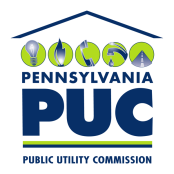  PUBLIC UTILITY COMMISSIONOFFICE OF ADMINISTRATIVE LAW JUDGE400 NORTH STREET, HARRISBURG, PA 17120IN REPLY PLEASE REFER TO OUR FILE